2016/17 Academic Year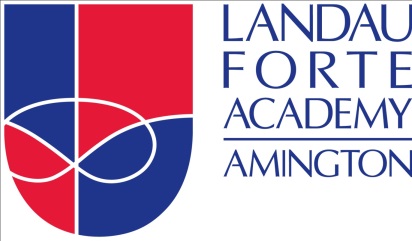 Confidential Application for Student Support for Full Time StudentsNOTE:  This form must be completed and signed by  person whose name is on  Benefit Book, or letter stating entitlement to Income Support, Child Tax Credit, or or documents.  His/her name MUST be entered as  applicant.  The Academy must receive this form by 22 July 2016.  LATE RECEIPT WILL ONLY BE ACCEPTED AT THE DISCRETION OF THE PRINCIPALI wish to claim the following benefits:  (Please tick boxes):Details of Claimant:   Name of Parent/Carer making application:Details of all persons resident in the home:  Please complete Section (A) and (B)Proof that you are eligible to claim free meals must be produced within the application.  Please read the information on Support Payments which tells you what documents we need to see.Support Payments entitling parents/carers to make a claim for free meals are:Income Support – ISPlease provide a recent Department for Work and Pensions (DWP) letter about your Income Support (no more than 6 months old) OR the DWP can stamp your form for you OR you can provide your most recent Tax Credit Award Notice.Income Based Job Seekers Allowance – IBJSAPlease provide a recent letter about your Job Seekers Allowance (no more than 6 months old) OR the DWP or Jobcentre can stamp your form for you.Income Based Employment and Support Allowance ESA (IR)Please provide a recent Department for Work and Pensions (DWP) letter about your Employment and Support Allowance (no more than 6 months old) or the DWP can stamp your form for you.Support under Part VI of the Immigration and Asylum Act 1999Please provide a recent Home Office letter (no more than 6 months old) OR ask your Housing Association to stamp the form for you.Child Tax Credit (but NOT Working Tax Credit)You can make a claim under this category if your annual income (assessed by the Inland Revenue) does not exceed £16,190 AND you do not receive Working Tax Credit.  Please provide your most recent Tax Credit Award Notice.Guarantee Element of State Pension CreditPlease provide your most recent Pension Credit M1000 Notice.N.B.  Photocopies are not acceptedI certify that  above statement and information given by me on this form is complete and true and I authorise Landau Forte Academy to take such steps as y consider necessary to verify  same.A DELIBERATE FALSE STATEMENT MAY LEAD TO PROSECUTIONNotes:Free meals are only available to students whose parents/carers are receiving one of the Support Payments for the child/children.This form must be completed by the person who claims the Support Payment in the household.Please return the completed form to:		Mrs L Nicklin					Landau Forte Academy					Woodland Road, Amington					Tamworth, Staffs  B77 4FF			Landau Forte Academy Student Support SchemeStudent Support, including free meals, is at  discretion of  Academy.  Meal points and or support is neir transferable or for resale.  Failure to observe se rules will result in cancellation.  Support available is listed in  table below.Discretionary Payments: In exceptional circumstances, and solely at its discretion,  Academy may provide similar assistance to parents who do not receive  allowances and credits outlined above.Mr J RobsonPrincipalFree Meals (Years 7-11):  For those claiming:Income Support (IS)Income Based Job Seekers Allowance (IBJSA)Income Based Employment & Support Allowance (ESA)Support under Part VI of  Immigration and Asylum Act 1999Child Tax Credit but not Working Tax Academy Clothing Allowance:  (Years 7-11)Payable first term of year only to those claiming:Income Support  Income Based Job Seekers AllowanceWhere parent is in receipt of support under Part VI of  Immigration and Asylum Act 1999, or those claiming Income Based Employment & Support Allowance, payment is discretionary.Mr / Mrs / Miss / MsDelete as appropriateSurname:First Name:National Insurance Number of Applicant:Child claimed for:Year GroupRelationship to child:Present Address:Postcode:Telephone Number:Please state previous address or change of name:Is this your first claim to Landau Forte Academy?	YES / NO Delete as appropriatePlease state if single parent family	YES / NO Delete as appropriateChildren at school or under school age:Children at school or under school age:Children at school or under school age:Children at school or under school age:NameDate of BirthName of SchoolAgePersons over school age, including parents/carers, older children and any lodgersPersons over school age, including parents/carers, older children and any lodgersNameOccupationAddress of Benefit Office from which you are claiming: Signature of Applicant/Claimant:Date:AgeFamily CircumstancesFree MealsAcademy Dress Code Allowance11-16 years(Yr7 to Yr11)Income SupportYesYesIncome Based Job Seekers AllowanceYesYesChild Tax Credit, but not entitled to Working Tax Credit, and have an annual income, as assessed by  Inland Revenue, that does not exceed £16,190.YesNoIncome Based Employment & Support AllowanceYesDiscretionaryGuarantee Element of State Pension CreditYesNoWorking Tax CreditNoNoWhere parent is in receipt of support under Part VI of  Immigration and Asylum Act 1999YesDiscretionary